АКТ О ПРОВЕДЕНИИ ОБЩЕСТВЕННОГО МОНИТОРИНГАСоставили настоящий акт по результатам мониторинга В результате общественного мониторинга выявлены следующие недостаткиДополнительные сведения:______________________________________________________________________________________________________________________________________________________________________________________________________________________________________________________________________________________________________________________________________________________________________________________________________________________________________________________________________________________________________________________________________________________________________________________________________________________________________________________________________________________________________________________________________________________________________________________________________________________________________________________________________________________________________________________________________________________________________________________________________________________________________________________________________________________________________________________________________________________________________________________________________________________________________Подписи лиц, участвовавших в общественном мониторинге:_______________________ / ______________________________________________ / ______________________________________________ / ______________________________________________ / _______________________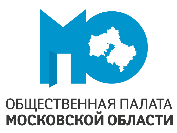 ОБЩЕСТВЕННЫЙ КОНТРОЛЬМалое и среднее предпринимательство и поддержка индивидуальной предпринимательской инициативы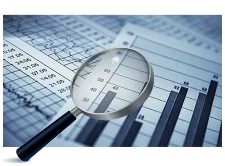 Название общественной палаты муниципального образованияЧлены группы общественного мониторинга1. Члены группы общественного мониторинга2. Члены группы общественного мониторингаДоступа субъектов МСП к финансовой поддержкеУсловий для бизнесаПопуляризации предпринимательстваАкселерации субъектов МСПРазвития инвестиционной деятельности Целевые объекты общественного мониторингаПоказатели общественного мониторингаЧто выявлено?Общественный мониторинг доступа субъектов малого и среднего предпринима-тельства к финансовой поддержкеНаличие проблемных норм в действующем порядке получения крестьянскими и фермерскими хозяйствами грантов «Агростартап»Общественный мониторинг доступа субъектов малого и среднего предпринима-тельства к финансовой поддержкеНаличие проблемных норм в действующем порядке предоставления государственной поддержкиОбщественный мониторинг условий для бизнесаВозможности снижения административной нагрузки на малые и средние предприятияОбщественный мониторинг условий для бизнесаВозможности для расширения имущественной поддержки субъектов МСПОбщественный мониторинг условий для бизнесаНаличие неблагоприятных условий осуществления деятельности для самозанятых гражданОбщественный мониторинг условий для бизнесаНаличие проблемных норм в действующем порядке осуществления адресной поддержки МСП Общественный мониторинг условий для бизнесаНаличие проблемных норм в действующем порядке предоставления субсидий социально ориентированным субъектам МСПОбщественный мониторинг популяризации предпринимательстваНаличие проблемных норм в действующем порядке создания новых субъектов МСПОбщественный мониторинг популяризации предпринимательстваКоличество субъектов МСП и самозанятых граждан, получивших поддержку в 2019 году Общественный мониторинг акселерации субъектов малого и среднего предпринимательстваСубъекты МСП, выведенные на экспорт при поддержке Фонда внешнеэкономической деятельности Московской областиОбщественный мониторинг акселерации субъектов малого и среднего предпринимательстваНаличие и проблематика методик и экспертного сообщества для ускорения развития субъектов МСПОбщественный мониторинг развития инвестиционной деятельностиНаличие информации на официальных сайтах администраций муниципальных образований по инвестиционным инструментам (выпуску ценных бумаг)Общественный мониторинг развития инвестиционной деятельностиНаличие проблемных зон для привлечения инвестиций на территорию муниципального образования (какие и где?)